DSWD DROMIC Report #10 on Typhoon “KIKO”  as of 21 September 2021, 6PMSituation OverviewOn 07 September 2021, “Kiko” entered the Philippine Area of Responsibility (PAR) and intensified into a Typhoon. On 11 September 2021, Typhoon “Kiko” continued to weaken while moving over the coastal waters of Itbayat, Batanes bringing heavy to intense with at times torrential rains over Batanes. Moderate to heavy with at times intense rains were also likely over Babuyan Islands, the northern portion of Cagayan, Ilocos Norte, Ilocos Sur, Abra, Apayao, Kalinga, and Benguet. Under these conditions, scattered to widespread flooding (including flash floods) and rain-induced landslides were possible especially in areas that are highly or very highly susceptible to these hazard as identified in hazard maps. Typhoon “KIKO” continued to enhance the Southwest Monsoon, bringing monsoon rains over Metro Manila, the rest of Ilocos Region, and the western sections of Central Luzon and Southern Luzon. On 12 September 2021, “KIKO” slightly weakened as it exited PAR. Source: DOST-PAGASA Weather AdvisoryStatus of Affected Areas and PopulationA total of 8,899 families or 31,034 persons were affected by Typhoon “Kiko” in 167 Barangays in Regions I, II and CAR (see Table 1).Table 1. Number of Affected Families / PersonsNote: Ongoing assessment and validation are continuously being conducted. Source: DSWD-Field Offices (FOs)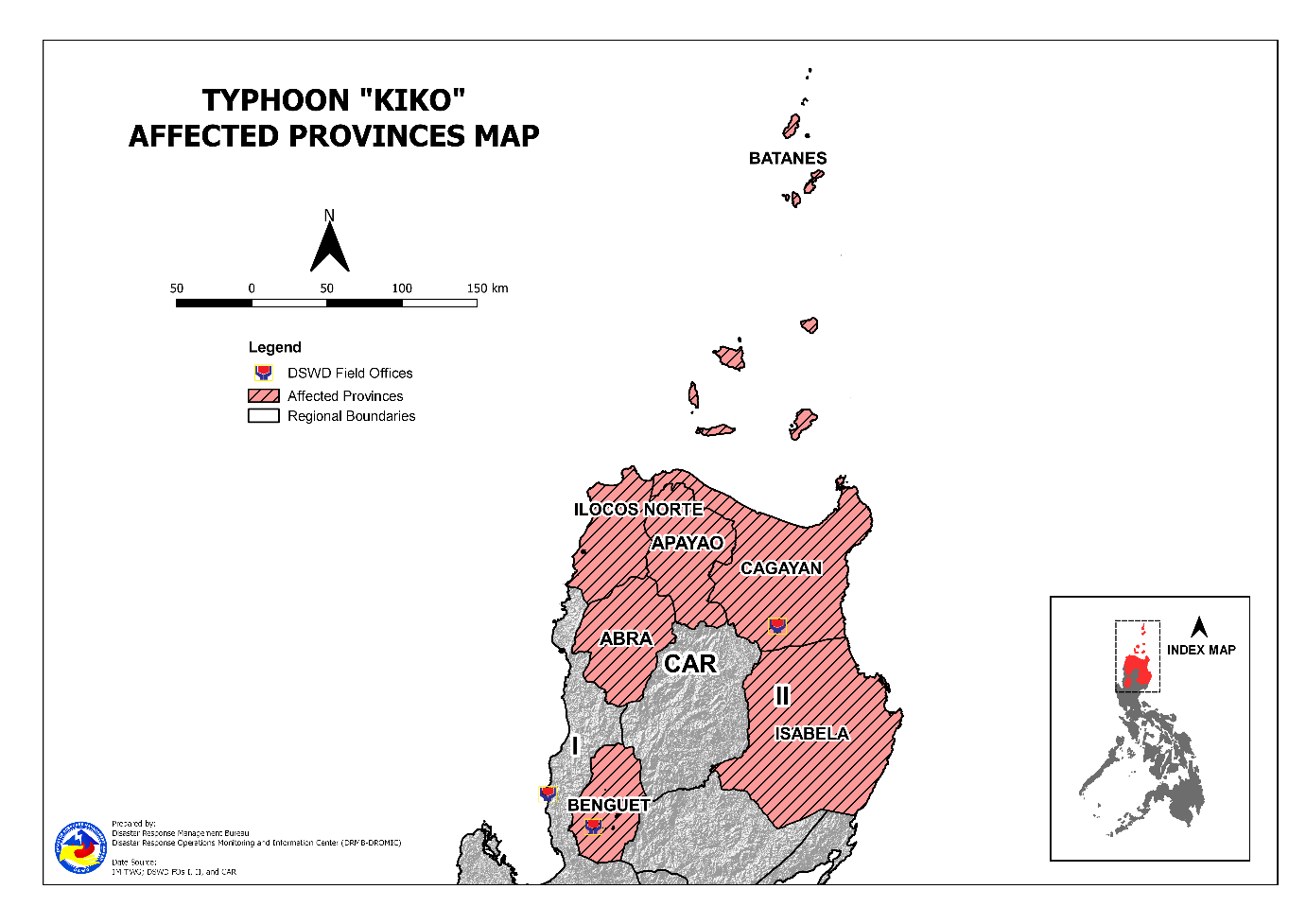 Status of Displaced PopulationInside Evacuation CentersThere are 1,083 families or 3,840 persons sought temporary shelter in 106 evacuation centers in Regions I, II and CAR (see Table 2).Table 2. Number of Displaced Families / Persons Inside Evacuation CentersNote: Figures in Buguey, Cagayan are 19 individuals with no affected families. Hence, ongoing assessment and validation are continuously being conducted. Source: DSWD-FOsOutside Evacuation CentersThere are 11 families or 47 persons temporarily staying with their relatives and/or friends in Region II (see Table 3).Table 3. Number of Displaced Families / Persons Outside Evacuation CentersNote: Ongoing assessment and validation are continuously being conducted. Source: DSWD-FOsTotal Displaced PopulationThere are 11 families or 47 persons still displaced in Region II due to Typhoon “Kiko” (see Table 4).Table 4. Total Number of Displaced Families / PersonsNote: Ongoing assessment and validation are continuously being conducted. Source: DSWD-FOsDamaged HousesA total of 1,202 houses were damaged; of which, 289 are totally damaged and 913 are partially damaged in Regions II and CAR (see Table 5).Table 5. Number of Damaged HousesNote: Ongoing assessment and validation are continuously being conducted. Source: DSWD-FOsCost of Humanitarian Assistance ProvidedA total of ₱1,653,812.00 worth of assistance was provided to the affected families; of which, ₱1,034,172.00 from DSWD and ₱619,640.00 from the Local Government Units (LGUs) (see Table 6).Table 6. Cost of Assistance Provided to Affected Families / PersonsNote: Cost of assistance provided by the LGU in Currimao, Ilocos Norte decreased based on the validated report submitted by DSWD-FO I. Source: DSWD-FOsResponse Actions and InterventionsStandby Funds and Prepositioned Relief StockpileNote: The Inventory Summary is as of 21 September 2021, 4PM.Source: DSWD-National Resource and Logistics Management Bureau (NRLMB)Standby Funds ₱380.10 million Quick Response Fund (QRF) at the DSWD-Central Office.₱11.09 million available at DSWD-FOs I, II and CAR.₱48.19 million in other DSWD-FOs which may support the relief needs of the displaced families due to Typhoon “KIKO” through inter-FO augmentation.Prepositioned FFPs and Other Relief Items65,177 FFPs available in Disaster Response Centers; of which, 63,443 FFPs are at the National Resource Operations Center (NROC), Pasay City and 1,734 FFPs are at the Visayas Disaster Response Center (VDRC), Cebu City.72,962 FFPs available at DSWD-FOs I, II and CAR.250,775 FFPs in other DSWD-FOs which may support the relief needs of the displaced families due to Typhoon “KIKO” through inter-FO augmentation.₱674.79 million worth of food and non-food items (FNIs) at NROC, VDRC and DSWD-FO warehouses countrywide.Food and Non-Food ItemsDSWD-FO CARDSWD-FO IDSWD-FO IICamp Coordination and Camp ManagementDSWD-FO IIOther ActivitiesDSWD-FO IDSWD-FO IIDSWD-FO CARPHOTO DOCUMENTATION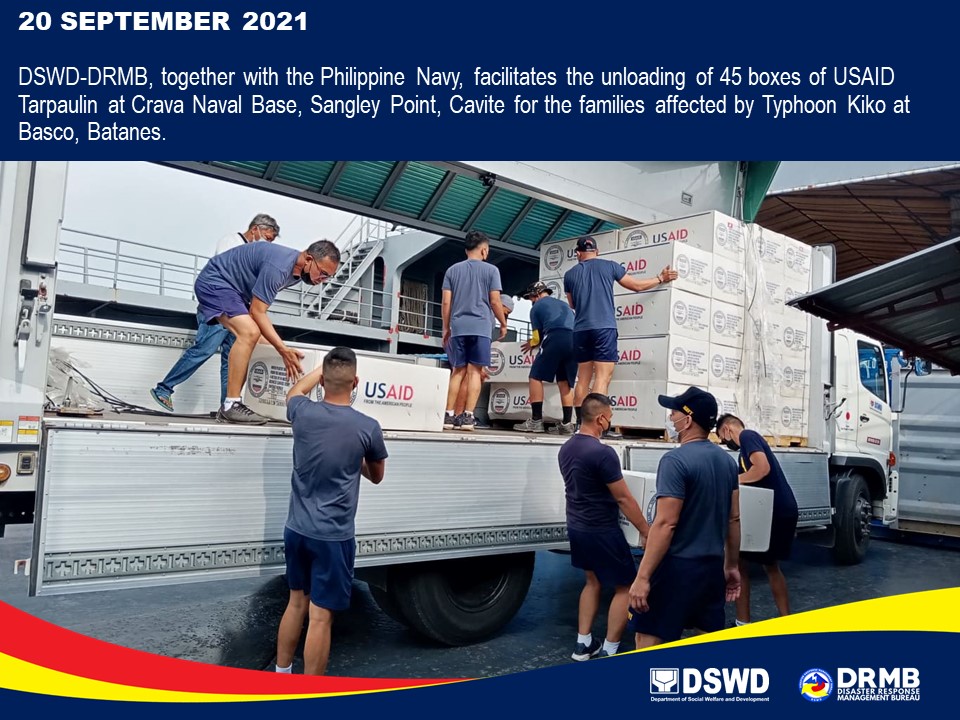 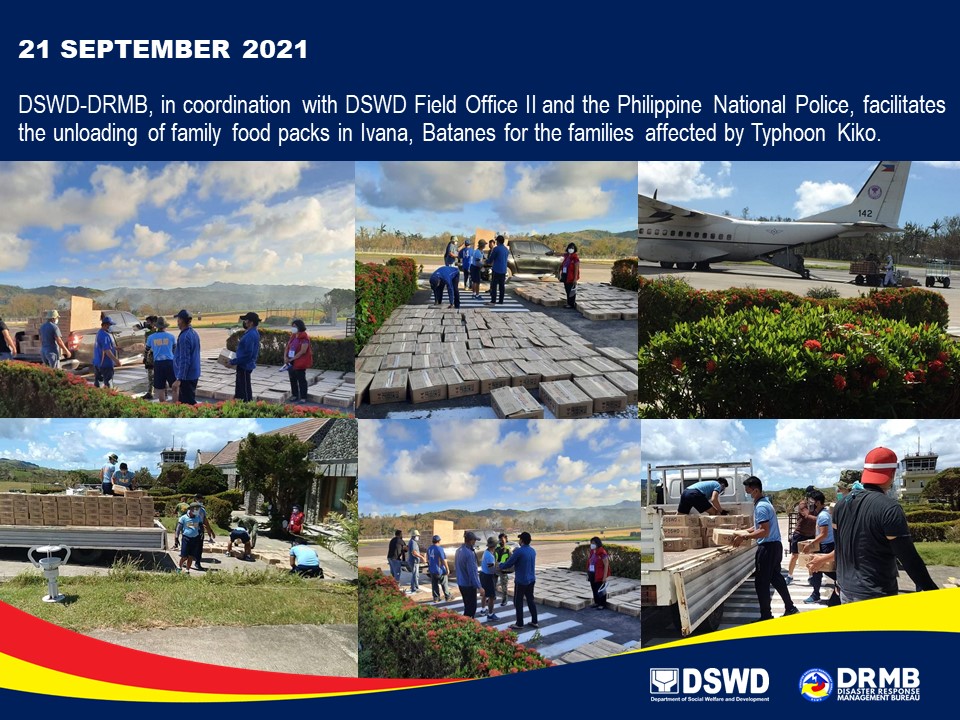 *****The Disaster Response Operations Monitoring and Information Center (DROMIC) of DSWD-DRMB is closely coordinating with the concerned DSWD-FOs for significant disaster response updates and assistance provided. MARIE JOYCE G. RAFANANREGION / PROVINCE / MUNICIPALITY REGION / PROVINCE / MUNICIPALITY  NUMBER OF AFFECTED  NUMBER OF AFFECTED  NUMBER OF AFFECTED REGION / PROVINCE / MUNICIPALITY REGION / PROVINCE / MUNICIPALITY  Barangays  Families  Persons GRAND TOTALGRAND TOTAL167 8,899 31,034 REGION IREGION I16 1,198 4,581 Ilocos NorteIlocos Norte6  429 1,813 CITY OF BATAC44081731Currimao1419Pagudpud11763La UnionLa Union10  769 2,768 Bauang7  765 2,752 Burgos3  4  16 REGION IIREGION II142 7,598 26,055 BatanesBatanes29 5,517 19,215 Basco6 3,099 10,667 Itbayat5  978 3,968 Ivana4  441 1,526 Mahatao4  110  330 Sabtang6  484 1,452 Uyugan4  405 1,272 CagayanCagayan100 1,859 6,038 Abulug1  1  3 Alcala2  9  36 Allacapan5  96  346 Aparri8  57  248 Baggao28  828 2,363 Buguey1  -  19 Calayan9  217  696 Gattaran12  226  825 Gonzaga2  11  46 Lal-lo7  88  323 Lasam2  57  197 Pamplona7  95  264 Santa Ana7  106  420 Santa Praxedes2  9  30 Santa Teresita5  56  211 Solana2  3  11 IsabelaIsabela13  222  802 Divilacan5  125  537 Maconacon8  97  265 CARCAR9  103  398 AbraAbra4  53  220 Bangued (capital)3  52  212 Licuan-Baay (Licuan)1  1  8 ApayaoApayao3  48  168 Conner2  18  70 Santa Marcela1  30  98 BenguetBenguet2  2  10 Itogon1  1  3 La Trinidad (capital)1  1  7 REGION / PROVINCE / MUNICIPALITY REGION / PROVINCE / MUNICIPALITY  NUMBER OF EVACUATION CENTERS (ECs)  NUMBER OF EVACUATION CENTERS (ECs)  NUMBER OF DISPLACED  NUMBER OF DISPLACED  NUMBER OF DISPLACED  NUMBER OF DISPLACED REGION / PROVINCE / MUNICIPALITY REGION / PROVINCE / MUNICIPALITY  NUMBER OF EVACUATION CENTERS (ECs)  NUMBER OF EVACUATION CENTERS (ECs)  INSIDE ECs  INSIDE ECs  INSIDE ECs  INSIDE ECs REGION / PROVINCE / MUNICIPALITY REGION / PROVINCE / MUNICIPALITY  NUMBER OF EVACUATION CENTERS (ECs)  NUMBER OF EVACUATION CENTERS (ECs)  Families  Families  Persons  Persons REGION / PROVINCE / MUNICIPALITY REGION / PROVINCE / MUNICIPALITY  CUM  NOW  CUM  NOW  CUM  NOW GRAND TOTALGRAND TOTAL 106 - 1,083 - 3,840 - REGION IREGION I 1 -  17 -  63 - Ilocos NorteIlocos Norte 1 -  17 -  63 - Pagudpud1-17-63-REGION IIREGION II 104 - 1,046 - 3,713 - BatanesBatanes 5 -  17 -  63 - Basco 2  -  12  -  43  - Itbayat 1  -  3  -  12  - Sabtang 2  -  2  -  8  - CagayanCagayan 88 -  842 - 2,965 - Abulug 1  -  1  -  3  - Alcala 2  -  9  -  36  - Allacapan 5  -  92  -  331  - Aparri 6  -  18  -  85  - Baggao 24  -  213  -  734  - Buguey 1  -  -  -  19  - Calayan 4  -  34  -  123  - Gattaran 11  -  131  -  447  - Gonzaga 3  -  11  -  46  - Lal-lo 9  -  88  -  323  - Lasam 3  -  41  -  136  - Pamplona 4  -  87  -  251  - Santa Ana 4  -  69  -  258  - Santa Praxedes 2  -  9  -  30  - Santa Teresita 7  -  36  -  132  - Solana 2  -  3  -  11  - IsabelaIsabela 11 -  187 -  685 - Divilacan 7  -  115  -  494  - Maconacon 4  -  72  -  191  - CARCAR 1 -  20 -  64 - ApayaoApayao 1 -  20 -  64 - Santa Marcela 1  -  20  -  64  - REGION / PROVINCE / MUNICIPALITY REGION / PROVINCE / MUNICIPALITY  NUMBER OF DISPLACED  NUMBER OF DISPLACED  NUMBER OF DISPLACED  NUMBER OF DISPLACED REGION / PROVINCE / MUNICIPALITY REGION / PROVINCE / MUNICIPALITY  OUTSIDE ECs  OUTSIDE ECs  OUTSIDE ECs  OUTSIDE ECs REGION / PROVINCE / MUNICIPALITY REGION / PROVINCE / MUNICIPALITY  Families  Families  Persons  Persons REGION / PROVINCE / MUNICIPALITY REGION / PROVINCE / MUNICIPALITY  CUM  NOW  CUM  NOW GRAND TOTALGRAND TOTAL1,205  11 3,747  47 REGION IIREGION II1,160  11 3,562  47 BatanesBatanes 108  11  372  47 Itbayat 38  -  129  - Ivana 10  3  39  10 Mahatao 31  -  93  - Sabtang 15  2  54  10 Uyugan 14  6  57  27 CagayanCagayan1,017 - 3,073 - Allacapan 4  -  15  - Aparri 39  -  163  - Baggao 615  - 1,629  - Calayan 183  -  573  - Gattaran 95  -  378  - Lasam 16  -  61  - Pamplona 8  -  13  - Santa Ana 37  -  162  - Santa Teresita 20  -  79  - IsabelaIsabela 35 -  117 - Divilacan 10  -  43  - Maconacon 25  -  74  - CARCAR 45 -  185 - AbraAbra 16 -  74 - Bangued (capital) 15  -  66  - Licuan-Baay (Licuan) 1  -  8  - ApayaoApayao 28 -  104 - Conner 18  -  70  - Santa Marcela 10  -  34  - BenguetBenguet 1 -  7 - La Trinidad (capital) 1  -  7  - REGION / PROVINCE / MUNICIPALITY REGION / PROVINCE / MUNICIPALITY  TOTAL DISPLACED SERVED  TOTAL DISPLACED SERVED  TOTAL DISPLACED SERVED  TOTAL DISPLACED SERVED REGION / PROVINCE / MUNICIPALITY REGION / PROVINCE / MUNICIPALITY  Families  Families  Persons  Persons REGION / PROVINCE / MUNICIPALITY REGION / PROVINCE / MUNICIPALITY  Total Families  Total Families  Total Persons  Total Persons REGION / PROVINCE / MUNICIPALITY REGION / PROVINCE / MUNICIPALITY  CUM  NOW  CUM  NOW GRAND TOTALGRAND TOTAL2,288  11 7,587  47 REGION IREGION I 17 -  63 - Ilocos NorteIlocos Norte 17 -  63 - Pagudpud17-63-REGION IIREGION II2,206  11 7,275  47 BatanesBatanes 125  11  435  47 Basco 12  -  43  - Itbayat 41  -  141  - Ivana 10  3  39  10 Mahatao 31  -  93  - Sabtang 17  2  62  10 Uyugan 14  6  57  27 CagayanCagayan1,859 - 6,038 - Abulug 1  -  3  - Alcala 9  -  36  - Allacapan 96  -  346  - Aparri 57  -  248  - Baggao 828  - 2,363  - Buguey -  -  19  - Calayan 217  -  696  - Gattaran 226  -  825  - Gonzaga 11  -  46  - Lal-lo 88  -  323  - Lasam 57  -  197  - Pamplona 95  -  264  - Santa Ana 106  -  420  - Santa Praxedes 9  -  30  - Santa Teresita 56  -  211  - Solana 3  -  11  - IsabelaIsabela 222 -  802 - Divilacan 125  -  537  - Maconacon 97  -  265  - CARCAR 65 -  249 - AbraAbra 16 -  74 - Bangued (capital) 15  -  66  - Licuan-Baay (Licuan) 1  -  8  - ApayaoApayao 48 -  168 - Conner 18  -  70  - Santa Marcela 30  -  98  - BenguetBenguet 1 -  7 - La Trinidad (capital) 1  -  7  - REGION / PROVINCE / MUNICIPALITY REGION / PROVINCE / MUNICIPALITY NO. OF DAMAGED HOUSES NO. OF DAMAGED HOUSES NO. OF DAMAGED HOUSES REGION / PROVINCE / MUNICIPALITY REGION / PROVINCE / MUNICIPALITY  Total  Totally  Partially GRAND TOTALGRAND TOTAL1,202  289  913 REGION IIREGION II1,199  289  910 BatanesBatanes1,183  287  896 Basco 478  199  279 Itbayat 179  7  172 Ivana 91  14  77 Mahatao 59  22  37 Sabtang 205  22  183 Uyugan 171  23  148 CagayanCagayan 16  2  14 Calayan 16  2  14 CARCAR 3 -  3 AbraAbra 1 -  1 Licuan-Baay (Licuan) 1  -  1 BenguetBenguet 2 -  2 Itogon 1  -  1 La Trinidad (capital) 1  -  1 REGION / PROVINCE / MUNICIPALITY REGION / PROVINCE / MUNICIPALITY  COST OF ASSISTANCE  COST OF ASSISTANCE  COST OF ASSISTANCE  COST OF ASSISTANCE  COST OF ASSISTANCE REGION / PROVINCE / MUNICIPALITY REGION / PROVINCE / MUNICIPALITY  DSWD  LGUs NGOs OTHERS  GRAND TOTAL GRAND TOTALGRAND TOTAL1,034,172.00  619,640.00  - - 1,653,812.00 REGION IREGION I -  607,400.00  - -  607,400.00 Ilocos NorteIlocos Norte -  217,900.00  - -  217,900.00 CITY OF BATAC-  172,000.00 -  -  172,000.00 Currimao- 1,200.00 -  - 1,200.00 Pagudpud-  44,700.00 -  -  44,700.00 La UnionLa Union -  389,500.00  - -  389,500.00 Bauang- 389,500.00 -  - 389,500.00 REGION IIREGION II979,272.00  -  - -  979,272.00 BatanesBatanes307,200.00  -  - -  307,200.00 Basco307,200.00  - -  - 307,200.00 CagayanCagayan672,072.00  -  - -  672,072.00 Baggao376,872.00  - -  - 376,872.00 Calayan295,200.00  - -  - 295,200.00 CARCAR54,900.00  12,240.00  - -  67,140.00 ApayaoApayao54,900.00  12,240.00  - -  67,140.00 Santa Marcela54,900.00 12,240.00 -  - 67,140.00 OFFICESTANDBY FUNDSSTOCKPILESTOCKPILESTOCKPILETOTAL STANDBY FUNDS & STOCKPILEOFFICESTANDBY FUNDSFAMILY FOOD PACKSFAMILY FOOD PACKSOTHER FOOD AND NON-FOOD ITEMS (FNIs)TOTAL STANDBY FUNDS & STOCKPILEOFFICESTANDBY FUNDSQUANTITYTOTAL COSTOTHER FOOD AND NON-FOOD ITEMS (FNIs)TOTAL STANDBY FUNDS & STOCKPILETOTAL439,385,891.73388,914223,279,239.67674,788,377.601,337,453,509.00DSWD-CO380,101,048.37---380,101,048,.37NRLMB-NROC-63,44347,753,165.60191,241,441.94238,994,607.54NRLMB-VDRC-1,734823,650.0028,894,227.8629,717,877.86DSWD-FO I5,091,035.2027,05413,797,540.0039,967,966.2358,856,541.43DSWD-FO II80,962.6817,7057,244,934.0017,827,309.9225,153,206.60DSWD-FO CAR5,920,079.1228,20314,717,084.7223,666,285.7644,297,449.60Other FOs48,192,766.36250,775138,948,865.35373,191,145.89560,332,777.60DATEACTIVITIES15 September 2021DSWD-FO CAR facilitated request for replenishment of standby funds to DRMB as well as request for FFPs, tents to NRLMB and procurement of raw materials equivalent to 10,000 FFPs14 September 2021DSWD-FO CAR provided 30 Hygiene Kits to LGU Santa Marcela.13 September 2021Production of FFPs at the Regional Production Hubs was conducted.9 September 2021DSWD-FO CAR requested from NRLMB for replenishment of standby funds and additional raw materials equivalent to 5,000 FFPs.2,500 FFPs and 135 hygiene kits were delivered to DSWD warehouse in the Province of Abra.Ensures availability of food and non-food items for resource augmentation as need arises8 September 2021800 FFPs were delivered to DSWD warehouse in Mountain Province.DATEACTIVITIES15 September 2021DSWD-FO I continuously disinfection and repacking at the Regional warehouse in La Union.13 September 2021Production of FFPs and disinfestation of rice at the DSWD Regional Warehouse, Biday, City of San Fernando, La Union were conducted.DATEACTIVITIES20 September 2021DSWD-FO II coordinate with DRMB on the number of FPPs to be transported from Sangley Point to the province of Batanes thru Philippine Navy Vessel.DSWD-FO II coordinate with NRLMB on the unloaded 5,000 FPPs at Craval Naval Base, Sanley Point, Cavite City.14 September 2021DSWD-FO II in continuous coordination with the OCD on the request for airlift of 600FFPs as augmentation support to LGU Calayan.13 September 2021DSWD-FO II conducted repacking of FFPs to meet the required level of stockpile of the Region.LGU Baggao, Cagayan hauled 766 FFPs as augmentation support to the affected families.Philippine Air Force (PAF) confirmed the availability of their aircraft to ferry FFPs for Batanes Province. The aircraft can transport a maximum of 4,500 FFPs.12 September 2021DSWD-FO II coordinated with NRLMB on the request of 5,000 FPPs to be airlifted to the Province of Batanes in coordination with Office of Civil Defense (OCD) Regional Office (RO) 2 and PAF. DATEACTIVITIES11 September 2021279 Families or 868 individuals were pre-emptively and forcedly evacuated, and brought to the 29 evacuation centers.29 Families or 97 individuals pre-emptive evacuated and stayed with their relatives and/or friends.23 Individuals were stranded in Claveria Seaport; of which, 10 individuals from Fuga Island took shelter at the fish port, while the 13 individuals stayed with their relatives at Brgy. Centro 5, Claveria, Cagayan. 9 September 2021DSWD-FO CAR provided technical assistance to LGUs on Camp Coordination and Camp Management (CCCM).DATEACTIVITIES17 September 2021DSWD-FO I submitted their terminal report.15 September 2021DSWD-FO I is closely monitoring the effects of Typhoon “Kiko” in coordination with the different Local Disaster Risk Reduction and Management Councils (DRRMCs), Local Social Welfare and Development Offices (SWDOs), and Social Welfare and Development Team (SWADT) Leaders for any significant updates.10 September 2021DSWD FO-I closely monitored the effects of the Typhoon “Kiko” through the Department of Science and Technology-Philippine Atmospheric, Geophysical, and Astronomical Services Administration (DOST-PAGASA) and in close coordination with the Regional DRRMC 1.The Provincial Operations Offices (POOs) of DSWD-FO I closely coordinated with the different Local DRRMCs and Local SWDOs to monitor the adverse effects that might be brought by the weather disturbance.DSWD-FO I attended the Regional Pre-Disaster Risk Assessment (PDRA) – Analyst/Core Group Meeting through video teleconference.The DSWD-FO I Incident Management Team (IMT) remained activated and on duty while other DSWD staff were on standby for possible augmentation. Likewise, FO ensured the availability and readiness of resources.DATEACTIVITIES20 September 2021DSWD-FO II coordinate with NRLMB that the tentative schedule of vessel bound to Basco, Batanes will be on September, 21, 2021 with estimated arrival on September 24, 2021.16 September 2021DSWD-FO II thru its SWAD team in Batanes are ongoing validation of affected families as basis in providing Financial assistance thru AICS.DSWD-FO V DRMD-DRR chief Mr Rommel Gamiao attended the RDNA virtual meeting organized by the OCD Region II.DSWD-FO II thru the DRMD coordinated AFP anf Philippine Navy the airlifting/shipping of 500 FFPs bound to Batanes.15 September 2021DSWD-FO II facilitated the request for standby funds replenishment submitted to DRMG thru DRMB.13 September 2021Rapid Damage Assessment and Needs Analysis (RDANA) Team had a meeting to finalize activities to be conducted with regard to the aerial assessment in Calayan, Cagayan and Batanes Province to identify the magnitude of disaster brought by Typhoon “Kiko”.DSWD-FO II continuously coordinated with the Batanes Province on status of affected families and number of damaged houses.DSWD-FO conducted validation and assessment for the provision of immediate financial assistance through Assistance to Individuals in Crisis Situation (AICS) to families affected by Typhoon “Kiko”.DSWD-FO II through its Disaster Response Management Division (DRMD) closely coordinated with the Regional DRRMC and other concerned agencies for any concerns that need to be addressed.The SWADTs, POOs, Provincial/City/Municipal Action Teams (P/C/MATs) of DSWD-FO II coordinated with their respective Local DRRMCs for updates relative to the adverse effects brought by Typhoon “Kiko”.12 September 2021DSWD-FO II together with the LGU of Calayan, Cagayan provided immediate needs to the affected families in the evacuation centers.DSWD-FO II provided instructions to SWADTs and MATs to work with the LGUs/Local SWDOs for immediate conduct of assessment for the provision of financial assistance through AICS to the affected families. 10 September 2021The DRMD and Disaster Monitoring and Response Teams of DSWD-FO II started rendering 24-hour duty to continuously monitor the effects of Typhoon “Kiko”.DATEACTIVITIES16 September 2021DSWD-FO CAR submitted their terminal report.13 September 2021The Quick Response Teams (QRTs) duty at DSWD-FO CAR and PATs of Abra, Apayao and Benguet are on standby and ready for augmentation.9 September 2021DSWD FO-CAR conducted QRT Orientation via Zoom.DSWD-FO CAR ensured availability of transportation service.Prepared by:JEM ERIC F. FAMORCANReleased by:LESLIE R. JAWILI